
Schach-Klub Freising e.V., Gläubiger-Identifikationsnummer  DE42ZZZ00000005906

BEITRITTSERKLÄRUNG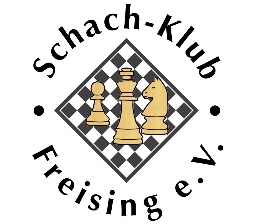 Hiermit trete ich dem Schach-Klub Freising e.V. bei.
Name, Vorname:	............................................................................................................................Straße, Haus-Nr.:	............................................................................................................................PLZ, Wohnort:	............................................................................................................................geb. am:	................................	in .....................................................................Staatsangehörigkeit:	 deutsch	 …………………………. (sonst bitte eintragen)Spielerpass bei anderem Schachverein:	 nein	 jaDWZ (Deutsche Wertungszahl) vorhanden:	 nein	 ja: Verein ....................................................Freiwillige Angaben:	Telefon .....................................  Mobil ................................................................	E-Mail   ................................................................................................................- Mit der Veröffentlichung von Bildern aus dem Vereinsleben im Internet und in der Presse bin ich einverstanden. 
- Telefonnummer und E-Mail dürfen allen Vereinsmitgliedern mitgeteilt werden.
(Ggf. nicht zutreffendes bitte streichen).Ich stimme der Speicherung, Verarbeitung und Nutzung meiner personenbezogenen Daten zu, soweit es für Vereins-/Verbands-Zwecke erforderlich ist.
Informationen zum Datenschutz habe ich erhalten (siehe nachfolgende Seite)...............................................................	....................................................................................................       (Ort, Datum)	(Unterschrift; bei Minderjährigen Unterschrift eines Erziehungsberechtigten)Jahresbeitrag:		Erwachsene	60,- EUR		Jugendliche unter 18 Jahre, Studenten, Wehrpflichtige, 
		Arbeitslose, Auszubildende, Zivildienstleistende	42,- EUR		Ermäßigung ab dem 2.Familienmitglied	- 6,- EURDer Jahresbeitrag wird jeweils am Anfang eines Kalenderjahres im Voraus in einem Betrag eingezogen; eine Einzugsermächtigung ist erforderlich. Bei Eintritt während des Kalenderjahres ist pro angefangenem Monat 1/12 des Jahresbeitrags zu entrichten. Im Falle des Ausscheidens während des Kalenderjahres erfolgt keine Beitragsrückerstattung.Aufnahmegebühr:		Erwachsene  15,- EUR  /  Jugendliche unter 18 Jahre  5,- EUR-----------------------------------------------------------------------------------------------------------------------------------------Einzugsermächtigung / SEPA-LastschriftmandatIch ermächtige den Schach-Klub Freising e.V., die Beiträge von meinem Konto mittels SEPA-Lastschrift einzuziehen. Zugleich weise ich mein Kreditinstitut an, die vom Schach-Klub Freising auf mein Konto gezogenen Lastschriften einzulösen.Dieses SEPA-Lastschriftmandat erlischt bei Widerruf bzw. Austritt aus dem Verein.
Als Mandatsreferenz verwenden wir „Vorname-Nachname“ des Mitglieds.Kontoinhaber (Vorname, Name):	……………….…………………………………………………....………….
BIC : 	_ _ _ _ _ _ _ _ _ _ _IBAN:	DE _ _ | _ _ _ _   _ _ _ _ | _ _ _ _   _ _ _ _   _ _	Prüfziffer        BLZ                                                                        Kontonummer.................................................................	........................................................................................                               (Ort, Datum)	                             (Unterschrift)ÄnderungenWohnungswechsel, Kontoänderungen, der Eintritt ins Berufsleben oder Namensänderungen durch Heirat usw. ist unverzüglich und unaufgefordert einem der Vorsitzenden mitzuteilen.Beendigung der MitgliedschaftDer Austritt aus dem Verein ist laut Vereinssatzung nur zum Ende eines Kalenderjahres möglich und muss spätestens am 23.12. einem der Vorsitzenden schriftlich erklärt werden (eine E-Mail genügt). 
Werden die Beiträge nicht rechtzeitig entrichtet, erlischt die Mitgliedschaft nach einmaliger Mahnung.DatenschutzDer Schach-Klub Freising verarbeitet und nutzt die in der Beitrittserklärung erhobenen personenbezogenen Daten, wie Namen, Vorname, Adresse, Geburtsdatum, Geburtsort, Staatsangehörigkeit, E- Mail-Adresse, Telefonnummer und Bankverbindung ausschließlich zum Zwecke der Mitgliederverwaltung, des Beitragseinzuges, der Meldung von Mannschaften und der Übermittlung von Vereinsinformationen. Eine Übermittlung von Teilen dieser Daten an die jeweiligen Sportfachverbände und den Bayerischen Landessportverband (BLSV) findet nur im Rahmen der in den Satzungen der Fachverbände bzw. des BLSV festgelegten Zwecke statt. Diese Datenübermittlungen sind notwendig zum Zwecke der Organisation eines Spiel- bzw. Wettkampfbetriebes und zum Zwecke der Einwerbung von öffentlichen Fördermitteln.Bei Beendigung der Mitgliedschaft werden die personenbezogenen Daten gelöscht, soweit sie nicht entsprechend der steuerrechtlichen Vorgaben aufbewahrt werden müssen.Jedes Mitglied hat im Rahmen der Vorgaben des Bundesdatenschutzgesetzes das Recht auf Auskunft über die personenbezogenen Daten, die zu seiner Person bei der verantwortlichen Stelle gespeichert sind. Außerdem hat das Mitglied, im Falle von fehlerhaften Daten, ein Korrekturrecht. Sofern kein Widerspruch erfolgt, werden E-Mail-Adresse und Telefonnummer allen Mitgliedern zum Zwecke der Kommunikation zur Verfügung gestellt. Eine Datennutzung für Werbezwecke findet nicht statt.Eine Übermittlung von E-Mail-Adresse und Telefonnummer wird weder an den BLSV noch an die Fachverbände vorgenommen (ausgenommen bei Qualifikation zu übergeordneten Verbandsturnieren). 
Die E-Mail-Adressen und Telefonnummern der Funktionäre im Vereinsausschuss werden auf der Internetseite im Impressum veröffentlicht und teilweise den Fachverbänden mitgeteilt.Der Schach-Klub Freising sichert Ihnen zu, Ihre personenbezogenen Daten vertraulich zu behandeln.